Муниципальное бюджетное дошкольное образовательное учреждение «Детский сад  присмотра и оздоровления для детей с аллергическими заболеваниями №69»«Азбука экологии в ДОУ»                                                                        Подготовила:                                                                     воспитатель                                                                                                                                Воробьева Е.А.г. НижнекамскМир, окружающий ребенка, — это прежде всего мир природы с безграничным богатством явлений, с неисчерпаемой красотой. Здесь,  в природе, вечный источник детского разума.В. СухомлинскийЭкологическое воспитание в дошкольном возрасте только начинается, крупицы экологических знаний, полученные в детстве, помогут ребёнку ориентироваться в окружающей действительности, правильно понимать её, бережно относиться к ней. Научить видеть и понимать красоту родной природы, бережно относиться к живому, передавать определённые знания в области экологии – цель экологической работы в ДОУ, которая осуществляется в нескольких направлениях:- работа с детьми- работа с педагогами- работа с родителями- работа с социумомЗа годы работы была создана целостная система, направленная на решение следующих задач:-формирование элементарных экологических представлений о природе, о связях живых организмов с окружающей средой и друг с другом- развитие положительных нравственных качеств, побуждающих детей к соблюдению норм поведения в природе, обществе-совершенствование экологического сознания педагогов и всех сотрудников дошкольного учреждения-формирование познавательных, практических и творческих умений экологического характера, навыков природоохранной деятельности-пропаганда среди родителей экологических знаний, приобщение их к вопросам экологического воспитания детей в семьеВозникает вопрос: как организовать работу дошкольного учреждения, чтобы получить хорошие результаты по экологическому воспитанию ? Кто из сотрудников и как должен этим заниматься? В первую очередь нужно создать определенные условия, и прежде всего — систему работы коллектива. Давайте рассмотрим такую систему, состоящую из взаимосвязанных компонентов. Обратите внимание: каждый компонент выполняет свою роль в реализации экологического воспитания (см. схему). 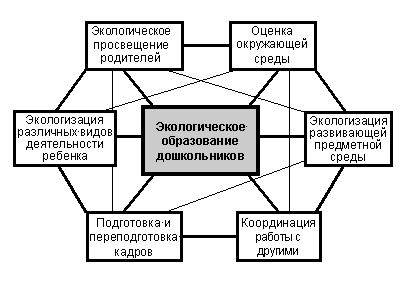 ЭКОЛОГИЗАЦИЯ РАЗЛИЧНЫХ ВИДОВ ДЕЯТЕЛЬНОСТИ РЕБЕНКА.Детский сад, специалисты, воспитатель создают необходимую развивающую среду (в том числе условия для самостоятельной и совместной деятельности детей), в течение дня вовлекает ребенка в различные экологически ориентированные виды деятельности (наблюдения в группе, на прогулке, игры, чтение и обсуждение литературы, рисование и т.п.).Экологизация предметно-развивающей средыЦель: создание условий для формирования у ребенка основ экологического сознания, элементов экологической культуры, реализации новых представлений об универсальности и самоценности природы.Среда дошкольного учреждения с точки зрения экологического воспитания создает условия для:познавательного развития ребенка;эколого-эстетического развития;оздоровления;формирования нравственных качеств;формирования экологически-грамотного поведения;экологизации различных видов деятельности.Экологическое просвещение родителейДошкольный возраст ребенка — период, когда многие из родителей сами стремятся к контакту, сотрудничеству с педагогами, что очень важно для экологического воспитания. Семья как среда формирования личности оказывает огромное влияние и на формирование у ребенка основ экологического мировоззрения. Рассмотрим некоторые направления работы с родителями. 1. Экологическая информация:— данные об экологической ситуации в поселке, жилого массива, где они отдыхают; — информация о зависимости состояния здоровья ребенка от качества окружающей среды; — правила поведения в экстремальных условиях (неблагоприятные экологические ситуации, катастрофы);— выращивание экологически безопасного урожая; — комнатные, лекарственные, пищевые растения; — выбор экологически безопасных мест для прогулок с детьми, отдыха на природе;  — домашние животные, их содержание в доме и значение для ребенка; — развитие ребенка как личности в процессе экологического образования; — информация самого ребенка на НОД в детском саду. 2. Совместная деятельность с детьми: —походы, экскурсии;  — участие в экологических праздниках и в подготовке к ним; — сбор коллекций природных материалов, марок, открыток, календарей, значков для экологической комнаты, экспонатов для музея природы — выставки совместных рисунков, макетов, поделок из бросового материала, фотографий; — помощь в оборудовании экологической комнаты, центра природы, лаборатории, библиотеки;  — природоохранные акции (уборка территории детского сада, парка, дома, посадка деревьев).КООРДИНАЦИЯ РАБОТЫ  с другими учреждениями:Координация дошкольных учреждений с другими организациями, учреждениями приобретает особое значение с точки зрения непрерывности системы экологического образования. Как показывает опыт, чем разнообразнее внешние связи дошкольного учреждения, тем эффективнее его работа: -Центр детского творчества;-школы;-административные органы управления;-организации по озеленению 	-Телестудии, пресса, радио, фестивалиНаправления работы воспитателя: — экологизация видов деятельности дошкольников в группах; — проведение наблюдений на прогулках и в группах; фиксация наблюдений в календарях природы; чтение и обсуждение литературы, проведение игр, прослушивание музыки;  — выполнение отдельных экологических проектов; — создание условий для экологического воспитания в группах: организация центра природы, уголка для экспериментирования, выставочного уголка, подбор литературы, фотографий, природного материала для самостоятельных игр и экспериментирования;  — подбор растений и уход за ними (совместно с детьми);  — работа с родителями (домашние задания детям, оформление необходимой информации и т.п.); —диагностирование детей (опрос детей по готовым формам, регулярное ведение записей по определенным схемам и т.п.); — участие в сборе информации для некоторых разделов «Экологического паспорта» детского сада.Хочется верить, что сложившаяся система работы в ДОУ не остановится на достигнутом, впереди  - внедрение новых эколого-образовательных  технологий , разработки методических пособий, совершенствование предметной среды, создание экспериментальной площадки по экологическому воспитанию. Пусть любовь к родной природе останется в сердцах наших воспитанников на долгие годы и поможет им жить в гармонии с окружающим миром«Ребенок по своей природе –пытливый исследователь, открыватель мира».В.А. СухомлинскийИспользованная литература:ЭКОЛОГИЗА́ЦИЯ -и; ж. Книжн. Внедрение экологии [экология I 2.] - комплекса мер, направленных на заботу об окружающей среде.Толковый словарь Ефремовой. Т. Ф. Ефремова. 2000.